                                  Oak Ridge™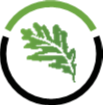                   Foam & Coating Systems, Inc.OR90CL Containment LiningDescriptionTypical Component Properties These are typical values and should not be construed as specifications.Recommended Process ConditionsTypical Reaction CharacteristicsThese are typical values and should not be construed as specifications.Handling and StorageThese are typical values and should not be construed as specifications.Product StewardshipOak Ridge Foam & Coating Systems, Inc. and its subsidiaries has a fundamental concern for all who make, distribute, and use its products, and for the environment in which we live. This concern is the basis for our Product Stewardship philosophy by which we assess the safety, health, and environmental information on our products and then take appropriate steps to protect employee and public health and our environment. The success of our Product Stewardship program rests with each and every individual involved with Oak Ridge Foam & Coating Systems, Inc. products ─ from the initial concept and research, to manufacture, use, sale, disposal, and recycle of each product. Safety ConsiderationsSafety Data Sheets (SDS) are available from Oak Ridge Foam & Coating Systems, Inc. SDS are provided to help customers satisfy their own handling, safety and disposal needs and those that may be required by locally applicable health and safety regulations. SDS are updated regularly, therefore, please request and review the most current SDS before handling or using any product. These are available from the nearest Oak Ridge Foam & Coating Systems, Inc. sales office. Customer NoticeOak Ridge Foam & Coating Systems, Inc. strongly encourages its customers to review both their manufacturing processes and their applications of Oak Ridge Foam & Coating Systems, Inc.  products from the standpoint of human health and environmental quality to ensure that Oak Ridge Foam & Coating Systems, Inc.  products are not used in ways for which they are not intended or tested, Oak Ridge Foam & Coating Systems, Inc.  personnel are available to answer your questions and to provide reasonable technical support. Oak Ridge Foam & Coating Systems, Inc.  product literature, including safety data sheets, should be consulted prior to use of Oak Ridge Foam & Coating Systems, Inc.  products. Current safety data sheets are available from Oak Ridge Foam & Coating Systems, Inc. Manufacturer of High Performance Foam/Coatings & Application Equipment   800-625-9577            920-294-6800             920-294-6830  Fax575 Commercial Ave., Green Lake, WI 54941    www.oakridgepoly.comOR90CL is a two-component polyurethane-urea hybrid spray elastomer system based on methylene diphenylenediisocyanate designed for industrial applications. Materials are applied via high pressure direct impingement mixing onto concrete, steel or other substrates and allowed to cure in place, forming the finished coating. The component chemistry allows sprayed material to be applied at high thickness (1/2 inch or greater can be achieved), and the high reactivity of the components allows application in a wide range of temperature and humidity. UnitsOR90CL Part BPolyolOR90CL Part AIsocyanateTest MethodAppearanceBlack LiquidYellow LiquidDOWM 101967Viscosity @ 23°CmPas400-800500-800ASTM D4287Density 20°Cg/cm³1.041.14ASTM D1475Flash Point°F>200>200Closed CupThe Polyol component must be mixed until homogeneous before use. The material is processed with a two-component high pressure dosing machine using impingement mixing technology. UnitsValueGel TimeS3-6Tack free timeS5-10 daysFinal hardnessDays7UnitsOR90CL Part BPolyolOR90CL Part AIsocyanateStorage temperature°C15-2515-25Storage stability/Shelf lifeMonths66Isocyanate must be protected against humidty and must be stored in unopened drumsTypical Polymer Properties